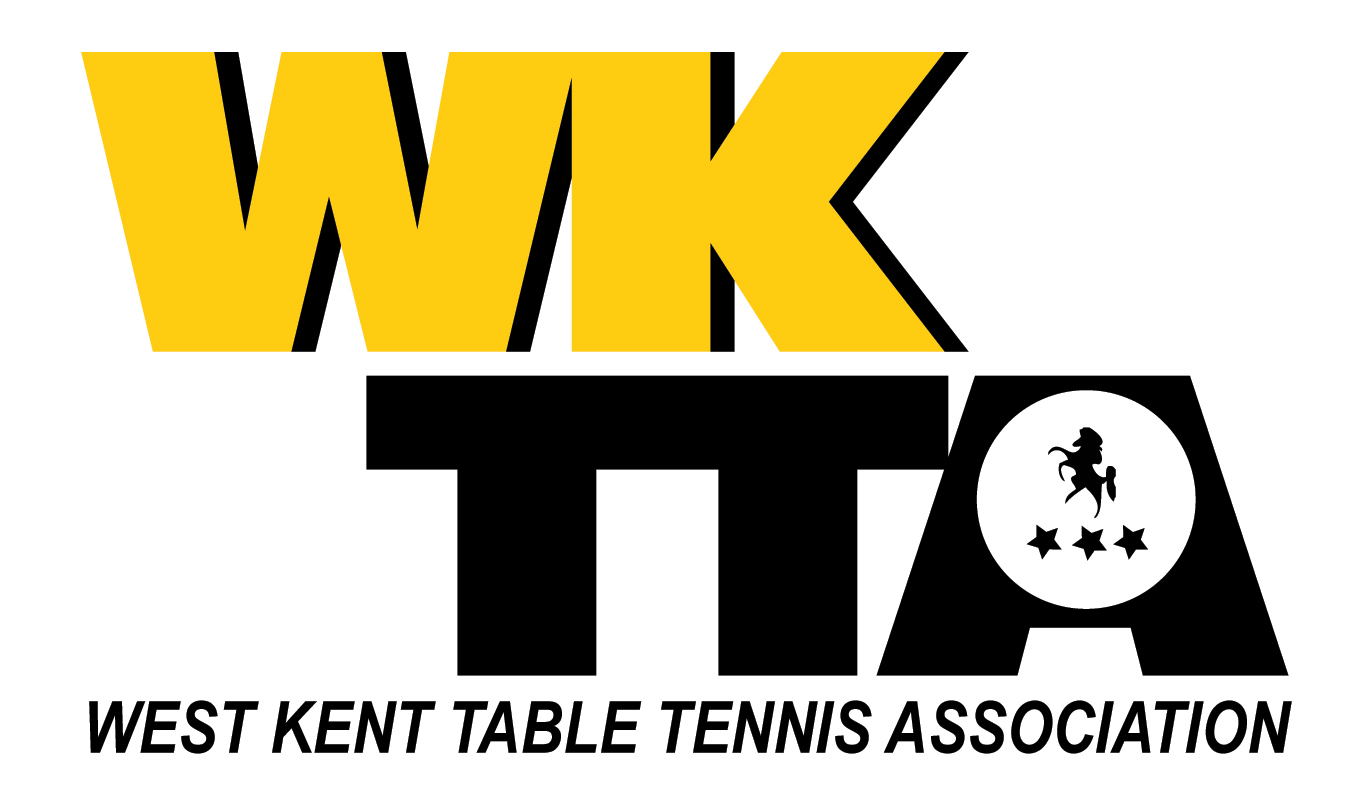 10th July 2015TO ALL CLUB SECRETARIESFollowing the recent A.G.M., attached are the entry forms for the 2015/2016 season. League fees remain at £9.00 for seniors and £3.00 for juniors, plus £9.60 per team KCTTA fee.The league will be based on three divisions. The Premier Division is aimed for teams with players of a rating of 2000 or above whilst Division One is aimed for those teams with players rated below 2000. Note that in individual cases, at the request of the Club involved, some leeway will be allowed around these parameters, subject to the discretion of the General Committee.  Where a particular player is to be included in either the Premier Division or Division One that falls outside of the parameter, please add an explanatory note to the end of the form under section headed Player Notes. A player list sorted in ranking order is attached. If new players are to be included, please make a judgement about their likely rating.Both divisions will have 3 player teams and compete against each other on the usual home and away basis. Where possible, matches should be played on more than one table with the objective of matches finishing by 10 pm. As in previous seasons, the main league competition will be broken up every few weeks by the doubles competition, which will run similarly to the second half of last season, this year with a team-rating cap of 4270.  Please indicate on the player registration form those that wish to compete in the doubles competition. At this stage I do not need details of the actual team entries.The third division running this year will be the Development League. Subject to the number of players wishing to compete, this will run as it did last year with 2 player teams on dates throughout the year which are yet to be confirmed. A separate request will be made for details of those wishing to enter the Development League.Additionally it is intended to run a banded singles league at the end of the season and further details will follow in due course.Please complete all forms and return them to me by 31st July 2015, either by post to 32b London Road, Tonbridge, Kent, TN10 3DA or preferably, by email to dan@wktta.org.uk. Please ensure that all information requested on the forms is completed and that a cheque, payable to West Kent Table Tennis Association, in respect of your club’s total fees is sent to me at the previously mentioned address. Should you prefer to pay by bank transfer, please let me know. Club secretaries should also endeavour to ensure Table Tennis England membership of their members remains current and are reminded that no player is permitted to play if it is not.If you are no longer the secretary of your club please advise me immediately and pass this letter, along with the attached forms, to your successor as soon as possible.Please feel free to contact me if you have any queries regarding the forms.Daniel PowleyDaniel PowleyRegistration SecretaryWest Kent Table Tennis AssociationPlayer NotesPlease make cheques payable to West Kent Table Tennis AssociationClub:Address:Club Secretary:Contact phone:Email:Date:TeamHome NightDivTeam Secretary(Full name)Other nominated players(Full name)Date of birthPost CodeTable Tennis England Reg. No.Doubles Comp.(Yes/No)AAPlease provide team secretary contact phone and email address here.APlease provide team secretary contact phone and email address here.APlease provide team secretary contact phone and email address here.APlease provide team secretary contact phone and email address here.APlease provide team secretary contact phone and email address here.APlease provide team secretary contact phone and email address here.APlease provide team secretary contact phone and email address here.BBPlease provide team secretary contact phone and email address here.BPlease provide team secretary contact phone and email address here.BPlease provide team secretary contact phone and email address here.BPlease provide team secretary contact phone and email address here.BPlease provide team secretary contact phone and email address here.BPlease provide team secretary contact phone and email address here.BPlease provide team secretary contact phone and email address here.CCPlease provide team secretary contact phone and email address here.CPlease provide team secretary contact phone and email address here.CPlease provide team secretary contact phone and email address here.CPlease provide team secretary contact phone and email address here.CPlease provide team secretary contact phone and email address here.CPlease provide team secretary contact phone and email address here.CPlease provide team secretary contact phone and email address here.DDPlease provide team secretary contact phone and email address here.DPlease provide team secretary contact phone and email address here.DPlease provide team secretary contact phone and email address here.DPlease provide team secretary contact phone and email address here.DPlease provide team secretary contact phone and email address here.DPlease provide team secretary contact phone and email address here.DPlease provide team secretary contact phone and email address here.EEPlease provide team secretary contact phone and email address here.EPlease provide team secretary contact phone and email address here.EPlease provide team secretary contact phone and email address here.EPlease provide team secretary contact phone and email address here.EPlease provide team secretary contact phone and email address here.EPlease provide team secretary contact phone and email address here.EPlease provide team secretary contact phone and email address here.FFPlease provide team secretary contact phone and email address here.FPlease provide team secretary contact phone and email address here.FPlease provide team secretary contact phone and email address here.FPlease provide team secretary contact phone and email address here.FPlease provide team secretary contact phone and email address here.FPlease provide team secretary contact phone and email address here.FPlease provide team secretary contact phone and email address here.Name of Club:1.Deposit(No longer required)£02.West Kent Table Tennis Association Registration Fees: Seniors(£9 per player for those over 18 at 31/12/14)£3.West Kent Table Tennis Association Registration Fees: Juniors(£3 per player for those under 18 at 31/12/14)£4.K.C.T.T.A. fees(£9.60 per team)£5.ADD: Outstanding moneys owed by the Club to the League£6.LESS: Moneys owed to the Club by the League(To include previously required deposit)£TOTAL FEES ENCLOSED£